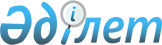 О внесении дополнения в постановление акимата Камыстинского района от 26 февраля 2014 года № 70 "Об организации оплачиваемых общественных работ в Камыстинском районе"
					
			Утративший силу
			
			
		
					Постановление акимата Камыстинского района Костанайской области от 16 апреля 2014 года № 112. Зарегистрировано Департаментом юстиции Костанайской области 5 мая 2014 года № 4670. Утратило силу постановлением акимата Камыстинского района Костанайской области от 3 февраля 2015 года № 14

      Сноска. Утратило силу постановлением акимата Камыстинского района Костанайской области от 03.02.2015 № 14 (вводится в действие со дня его подписания).      В соответствии со статьями 7, 20 Закона Республики Казахстан от 23 января 2001 года "О занятости населения", статьей 31 Закона Республики Казахстан от 23 января 2001 года "О местном государственном управлении и самоуправлении в Республике Казахстан", постановлением Правительства Республики Казахстан от 19 июня 2001 года № 836 "О мерах по реализации Закона Республики Казахстан от 23 января 2001 года "О занятости населения", акимат Камыстинского района ПОСТАНОВЛЯЕТ:



      1. Внести в постановление акимата Камыстинского района от 26 февраля 2014 года № 70 "Об организации оплачиваемых общественных работ в Камыстинском районе" (зарегистрировано в реестре государственной регистрации нормативных правовых актов за № 4521, опубликовано 4 апреля 2014 года в районной газете "Қамысты жаңалықтары - Камыстинские новости") следующее дополнение:



      приложение "Перечень организаций, виды и объемы общественных работ", утвержденное вышеуказанным постановлением, дополнить строками с порядковыми номерами 3, 4, 5, 6, 7, 8, 9, 10, 11, 12, 13, 14, 15, 16 согласно приложения к настоящему постановлению.



      2. Контроль за исполнением настоящего постановления возложить на заместителя акима района Ахметчина Газиза Гумаровича.



      3. Настоящее постановление вводится в действие по истечении десяти календарных дней после дня его первого официального опубликования.      Аким района                                Ж. Бисимбаев

 

Приложение        

к постановлению акимата  

от 16 апреля 2014 года  

№ 112           
					© 2012. РГП на ПХВ «Институт законодательства и правовой информации Республики Казахстан» Министерства юстиции Республики Казахстан
				№Наименование организацийВиды работОбъемы работ (часы)12343.Государственное учреждение "Аппарат акима села Алтынсарино" акимата Камыстинского районаЕжедневная помощь в работах по озеленению, уборке и благоустройству территории села Алтынсарино, не требующая предварительной профессиональной подготовки работника27044.Государственное учреждение "Аппарат акима села Арка" акимата Камыстинского районаЕжедневная помощь в работах по озеленению, уборке и благоустройству территории села Арка, не требующая предварительной профессиональной подготовки работника44005.Государственное учреждение "Аппарат акима села Аралколь" акимата Камыстинского районаЕжедневная помощь в работах по озеленению, уборке и благоустройству территории села Аралколь, не требующая предварительной профессиональной подготовки работника27046.Государственное учреждение "Аппарат акима Бестобинского сельского округа" акимата Камыстинского районаЕжедневная помощь в работах по озеленению, уборке и благоустройству территории Бестобинского сельского округа, не требующая предварительной профессиональной подготовки работника32967.Государственное учреждение "Аппарат акима Богдановского сельского округа" акимата Камыстинского районаЕжедневная помощь в работах по озеленению, уборке и благоустройству территории Богдановского сельского округа, не требующая предварительной профессиональной подготовки работника54328.Государственное учреждение "Аппарат акима Горьковского сельского округа" акимата Камыстинского районаЕжедневная помощь в работах по озеленению, уборке и благоустройству территории Горьковского сельского округа, не требующая предварительной профессиональной подготовки работника23849.Государственное учреждение "Аппарат акима села Дружба" акимата Камыстинского районаЕжедневная помощь в работах по озеленению, уборке и благоустройству территории села Дружба, не требующая предварительной профессиональной подготовки работника304010.Государственное учреждение "Аппарат акима Жайылминского сельского округа" акимата Камыстинского районаЕжедневная помощь в работах по озеленению, уборке и благоустройству территории Жайылминского сельского округа, не требующая предварительной профессиональной подготовки работника238411.Государственное учреждение "Аппарат акима села Клочково" акимата Камыстинского районаЕжедневная помощь в работах по озеленению, уборке и благоустройству территории села Клочково, не требующая предварительной профессиональной подготовки работника405612.Государственное учреждение "Аппарат акима села Карабатыр" акимата Камыстинского районаЕжедневная помощь в работах по озеленению, уборке и благоустройству территории села Карабатыр, не требующая предварительной профессиональной подготовки работника543213.Государственное учреждение "Аппарат акима села Ливановка" акимата Камыстинского районаЕжедневная помощь в работах по озеленению, уборке и благоустройству территории села Ливановка, не требующая предварительной профессиональной подготовки работника316014.Государственное учреждение "Аппарат акима Свободненского сельского округа" акимата Камыстинского районаЕжедневная помощь в работах по озеленению, уборке и благоустройству территории Свободненского сельского округа, не требующая предварительной профессиональной подготовки работника318415.Государственное учреждение "Аппарат акима села Талдыколь" акимата Камыстинского районаЕжедневная помощь в работах по озеленению, уборке и благоустройству территории села Талдыколь, не требующая предварительной профессиональной подготовки работника238416.Государственное учреждение "Аппарат акима Уркашского сельского округа" акимата Камыстинского районаЕжедневная помощь в работах по озеленению, уборке и благоустройству территории Уркашского сельского округа, не требующая предварительной профессиональной подготовки работника2704